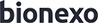 Bionexo do Brasil LtdaRelatório emitido em 15/12/2023 11:59CompradorIGH - HEMU - Hospital Estadual da Mulher (11.858.570/0002-14)AV. PERIMETRAL, ESQUINA C/ RUA R7, SN - SETOR COIMBRA - GOIÂNIA, GO CEP: 74.530-020Relação de Itens (Confirmação)Pedido de Cotação : 326779696COTAÇÃO Nº 53508 - MEDICAMENTOS - HEMU DEZ/2023Frete PróprioObservações: -*PAGAMENTO: Somente a prazo e por meio de depósito em conta PJ do fornecedor. *FRETE: Só serão aceitas propostas com frete CIF e para entrega no endereço: RUA R7 C/ AV PERIMETRAL, SETOR COIMBRA, Goiânia/GO CEP: 74.530-020, dia e horário especificado. *CERTIDÕES: As Certidões Municipal, Estadual de Goiás, Federal, FGTS e Trabalhista devem estar regulares desde a data da emissão da proposta até a data do pagamento. *REGULAMENTO: O processo de compras obedecerá ao Regulamento de Compras do IGH, prevalecendo este em relação a estes termos em caso de divergência.Tipo de Cotação: Cotação Emergencial Fornecedor :Data de Confirmação :Produto	Código ProgramaçãoFabricante	Embalagem Fornecedor Comentário Justificativa PreçoPreçoRent(%)	Quantidade	Valor Total  Usuáriode Entrega	Unitário FábricaCITRATO DE CAFEINA 20MG+CAFEINAcitopharma manipula??o |citrato de cafeinaCitopharma ManipulaçãoR$	R$Danielly EvelynR$	Pereira Da1  ANIDRA 10MGFRS/AMP 3ML - FRASCO/AMPOLA42456	-20 mg - 3 ml ( citrato de cafeina 6,66 mg/ml)frasco/ampolade	-	-Medicamentos Especiais Ltda14,50000,0000	300 Frasco/Ampola 4.350,0000Cruz15/12/202311:49CITRATO DE2  CAFEINA SOLINJ/ORAL20MG/ML 1MLCITRATO DE3 CAFEINA SOL ORAL 20MG/ML -MANIPULADO59204	-68179	-citopharma manipula??o |citrato de cafeina 20 mg/ml - 1 ml ou cafeina anidra 10 mg/mlcitopharma manipula??o |citrato de cafeina 20 mg/ml - 30 ml ou cafeina anidra 10 mg/mlampolafrascoCitopharma Manipulaçãode	-Medicamentos Especiais LtdaCitopharma Manipulaçãode	-Medicamentos Especiais Ltda;- Injemed e Pharmédice Manipulações Não atende o prazo de entrega, pedido emergencial.;- Injemed Não atende o prazo de entrega, pedido emergencial.R$ 12,0000R$ 50,0000R$ 0,0000R$ 0,0000350 Ampola	R$4.200,000030 Frasco	R$1.500,0000Danielly Evelyn Pereira Da Cruz15/12/202311:49Danielly Evelyn Pereira Da Cruz15/12/202311:49Total Parcial:680.0	R$10.050,0000Total de Itens da Cotação: 4	Total de Itens Impressos: 3Produto	Código ProgramaçãoFabricante	Embalagem Fornecedor Comentário Justificativa PreçoPreçoRent(%)	Quantidade	Valor Total  Usuáriode Entrega	Unitário Fábrica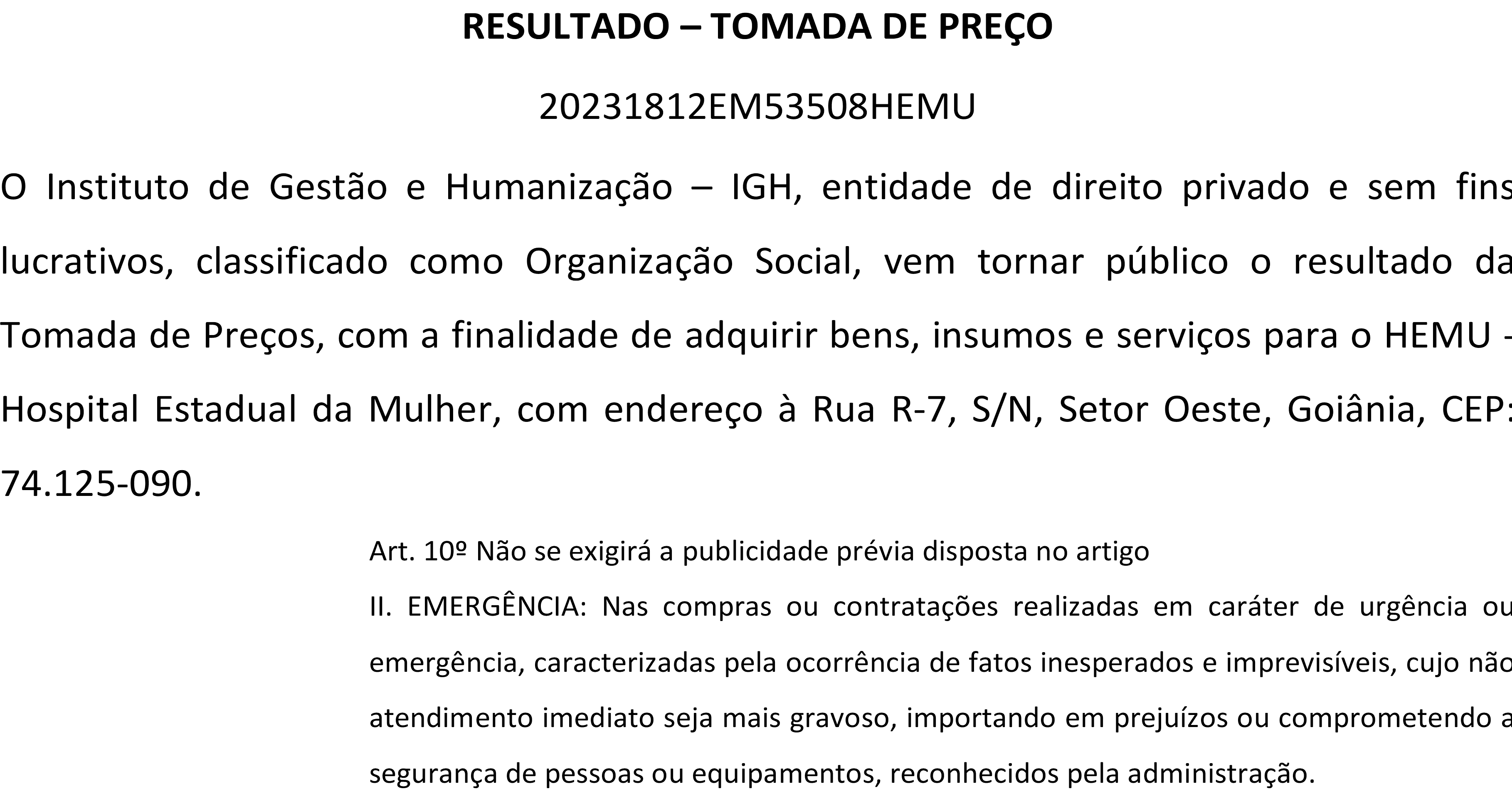 Total de Itens da Cotação: 4	Total de Itens Impressos: 1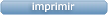 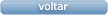 Clique aqui para geração de relatório completo com quebra de páginaTotal Geral:1680.0	R$16.980,0000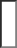 FornecedorFaturamento MínimoPrazo de EntregaValidade da PropostaCondições de PagamentoFreteObservações1Citopharma Manipulação de Medicamentos Especiais LtdaBELO HORIZONTE - MGJose Jorge Attalla - (31) 8822-1544 jorge@citopharma.com.brMais informaçõesR$ 350,00001 dias após confirmação13/01/202430 ddlCIFnull2Comercial Cirurgica Rioclarense Ltda- SPJAGUARIÚNA - SPDeyvison Santos - null deyvison.santos@rioclarense.com.brMais informaçõesR$ 500,00002 dias após confirmação17/12/202330 ddlCIFnull4  SULFATO DE	6038-	SULFATO DECXComercialnull;- Werbran	R$	R$1000 AmpolaR$	DaniellyMAGNESIO SOLMAGNESIO 50%CirurgicaNão	6,9300  0,00006.930,0000	EvelynCX C/200AP Xrespondeu oPereira DaINJ 50% 10ML -AMPOLA10ML,HALEX/ISOFARMARioclarenseLtda- SPe-mail dehomologaçãoCruz- Injemed15/12/2023não atende o11:49prazo deentrega porse tratar deumasolicitaçãoemergencial.Total Parcial:1000.0R$ 6.930,0000